المملكة العربية السعودية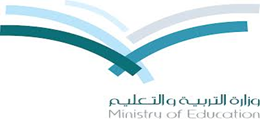 وزارة التربية والتعليمالإدارة العامة للتربية والتعليم بالرياضالمدرسة المتوسطة الثامنة عنوان الدرسعنوان الدرسالصفالفصلالمادة الفصلثاني متوسطفقةثاني متوسطاليومالأهداف الأجرائية السلوكية- أن يعرف الطالب  الفدية2- أن يذكر الطالب فدية ترك الواجب3- أن يعدد الطالب محظورات الحج4- أن يبين الطالب فدية لبس المخيط  5- أن يوضح الطالب فدية المباشرة دون الفرج في الحج6- أن يستنتج الطالب فدية الجماع في الحج قبل التحلل الأول 7- أن يحدد الطالب فدية الجماع في العمرة8- أن يشرح الطالب فدية قتل الصيد9- أن يحدد الطالب وقت الفدية- أن يعرف الطالب  الفدية2- أن يذكر الطالب فدية ترك الواجب3- أن يعدد الطالب محظورات الحج4- أن يبين الطالب فدية لبس المخيط  5- أن يوضح الطالب فدية المباشرة دون الفرج في الحج6- أن يستنتج الطالب فدية الجماع في الحج قبل التحلل الأول 7- أن يحدد الطالب فدية الجماع في العمرة8- أن يشرح الطالب فدية قتل الصيد9- أن يحدد الطالب وقت الفدية- أن يعرف الطالب  الفدية2- أن يذكر الطالب فدية ترك الواجب3- أن يعدد الطالب محظورات الحج4- أن يبين الطالب فدية لبس المخيط  5- أن يوضح الطالب فدية المباشرة دون الفرج في الحج6- أن يستنتج الطالب فدية الجماع في الحج قبل التحلل الأول 7- أن يحدد الطالب فدية الجماع في العمرة8- أن يشرح الطالب فدية قتل الصيد9- أن يحدد الطالب وقت الفديةالتاريخالأهداف الأجرائية السلوكيةالحصةسير الدرس الوسائل استراتيجية التدريس المستخدمة التقديم والتركيزمتى تجد الفدية ؟التدريس تعريف الفدية:هي ما يجب على الحاج أو المعتمر بسبب ترك واجب أو فعل محظور أولا : فدية ترك الواجب: من ترك واجبا من واجبات الحج أو العمرة كمن ترك المبيت بمزدلفة لازمته الفدية وهى دموالدم : شاه أو سبع بقرة أو سبع بدنه فان لم يجد صام عشرة أيام ثلاثة أيام في الحج أن أمكنه وسبعة إذا رجع إلى أهلهثانيا:  فدية فعل المحظور والمحظورات من حيث الفدية على ثلاثة أقسام:القسم الأول : فدية الأذى : وهي الفدية المشروعة لفعل واحد من المحظورات الآتية: 1- حلق الشعر.٢- لبس المخيط.3- تغطية الرأس.السبورة – جهاز العرض – لوحات تعليمية  استراتيجية التعلم النشطالتعلم التبادليالتعلم الذاتيالتدريبتتحقق أهداف الدرس من خلال: -يعرض المعلم الدرس أمام الطلاب من خلال الوسيلة المتاحة يحدد  الطلاب من خلال عرض الدرس عناصر الدرس الأساسية :يتناول المعلم مع الطلاب عناصر الدرس من خلال إجابة الطلاب على الأسئلة التالية : تحقق أهداف الدرس من خلال إجابة الطلاب على الأسئلة التالية:س1: ما هي الفدية؟ س2: ما هي فدية ترك الواجب؟س3: ما هي محظورات الحج؟الحوار والنقاش- الإستنتاج- التقسيم إلي مجموعاتالتقويم1:عرف  الفدية2: اذكر فدية ترك الواجب3: عدد محظورات الحج4: بين فدية لبس المخيط5: وضح فدية المباشرة دون الفرج في الحج6: استنتج‏ فدية الجماع في الحج قبل التحلل الأول7: حدد فدية الجماع8: اشرح فدية قتل الصيد9: حدد وقت الفديةالواجب المنزليكتاب النشاط